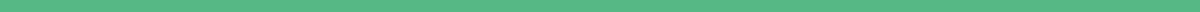 COLÉGIO EDNA RORIZ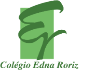 AGENDA 2030 PARA O DESENVOLVIMENTO SUSTENTÁVELPeríodo: 4ª EtapaDisciplinas Envolvidas: Matemática, Língua portuguesa, Inglês,  Investigação Científica, Educação Física e CiênciasSérie: 7º anoData de Entrega: 10/12/2020Valor: 5,0 pontosVISÃO GERAL 	Os cartazes são bastante utilizados em campanhas de conscientização para informar à população diferentes assuntos, como vacinação para combater epidemias, uso consciente de água e energia elétrica para evitar desperdício e preservação dos recursos naturais.	Em 2015, a Organização das Nações Unidas (ONU) estabeleceu um plano de ação, chamado Agenda 2030, para o desenvolvimento sustentável em suas três dimensões: econômica, social e ambiental. O documento propõe 17 Objetivos de Desenvolvimento Sustentável (ODS), que devem ser alcançados até 2030.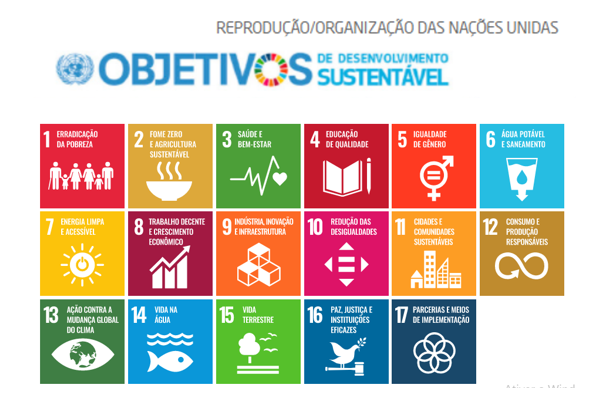 OBJETIVOPesquisar sobre os 17 ODS da Agenda 2030 estabelecida pela ONU e construir cartazes com informações relevantes, tratadas na Agenda 2030, que serão expostos no site da escola para os alunos e também para toda a comunidade escolar.ESPECIFICAÇÕES	O trabalho será desenvolvido individualmente e deverá ser digitado e entregue na data acima descrita. As normas técnicas de execução serão apresentadas nas aulas de investigação científica.Etapa 1 – Análise do cartaz que apresenta os 17 ODS da Agenda 2030 da ONU.1) Leia o cartaz acima e responda às questões.a) Quais são os elementos que se repetem em cada quadrado?b) Que ícone é usado para representar a mensagem “vida sobre a terra”?c) O ícone que apresenta um caderno e um lápis está associado a qual frase? d) Em qual objetivo aparece a palavra “desigualdade”? Qual símbolo matemático foi usado no ícone?e) Você acha que os ícones representam bem as frases de cada quadrado? Por quê?f) Qual dos objetivos apresentados no cartaz você acha mais importante? Por quê?g) Você modificaria a informação apresentada em algum quadrado? Por quê?2) Pesquise o significado da expressão “desenvolvimento sustentável”.3) Escolha um dos objetivos apresentados no cartaz e crie outro ícone, para substituir o que já existe. Lembre-se que o ícone deve ser legível e estar relacionado à frase do objetivo escolhido.4) Agora, escolha outro objetivo e crie uma frase para substituir a existente.Etapa 2 – Pesquisa e análise de alguns ODS.5) Navegue pelo site <https://nacoesunidas.org/por/pos2015/> da ONU que apresenta os 17 ODS.6) No item 3.1 do objetivo 3 está escrito: ”reduzir a taxa de mortalidade materna global para menos de 70 mortes por 100 000 nascidos vivos”.a) Represente com a fração a expressão “70 mortes por 100 000 nascidos vivos”.b) Represente a mesma expressão com um número decimal.c) Represente a mesma expressão em porcentagem.7) No item 3.2 está escrito: “acabar com as mortes evitáveis de recém-nascidos e crianças menores de 5 anos, com todos os países objetivando reduzir a mortalidade neonatal para pelo menos 12 por 1 000 nascidos vivos e a mortalidade de crianças menores de 5 anos para pelo menos 25 por 1000 nascidos vivos”.a) No trecho, qual expressão representa uma ideia de desigualdade?b) Quais expressões podem ser representadas por frações?8) No item 10.1 do objetivo 10 está escrito “alcançar e sustentar o crescimento de renda dos 40% da população mais pobre a uma taxa maior que a média nacional”. Reescreva a frase substituindo a porcentagem apresentada por uma fração correspondente. O que essa fração significa?9) O item 14.5 “conservar pelo menos 10% das zonas costeiras e marinhas, de acordo com a legislação nacional e internacional, e com base na melhor informação científica disponível”. Explique o significado da expressão “pelo menos 10%”.Etapa 3 – Escolha de um ODS e elaboração de cartazes.10) Leia o texto do item 6.3 e responda às questões.“melhorar a qualidade da água, reduzindo a poluição, eliminando despejo e minimizando a liberação de produtos químicos e materiais perigosos, reduzindo à metade a proporção de águas residuais não tratadas e aumentando substancialmente a reciclagem e reutilização segura globalmente”a) O que você, em conjunto, pode fazer para contribuir com esse objetivo? E o que pode fazer, individualmente, como cidadãos conscientes?b) Que tipo de ação você pode executar em casa? E na escola em que estuda? E no bairro em que mora ou onde a escola está inserida?11) Escolha um ODS para estudar mais a fundo e reflita sobre as questões do exercício anterior.12) Agora, elabore um cartaz com informações do item escolhido na questão anterior, com propostas de ações para serem realizadas individualmente ou em conjunto. Represente os dados com frações, porcentagem e números decimais quando for conveniente. Você pode complementar os cartazes com notícias de jornais e revistas relacionadas ao tema do ODS. Não se esqueça de buscar fontes confiáveis e de citá-las nos cartazes.Etapa 4 – Apresentação e análise dos cartazes13) Disponibilize o cartaz criado para a turma analisar e opinar sobre a clareza das informações e as ações propostas.14) Anote as dúvidas, as opiniões e as sugestões dos colegas.15) Faça os ajustes necessários, caso os tenha.Etapa 5 – Síntese do trabalho realizado16) Algumas questões que devem ser discutidas:a) Os cartazes atenderam os objetivos propostos?b) É possível atingir mais pessoas da escola ou da comunidade? Como?17) Com base na reflexão sobre as questões anteriores, tente atingir mais pessoas com os cartazes.18) Redija um texto que descreva o processo realizado nas etapas 3 e 4.BIBLIOGRAFIA SUGERIDAAs Nações Unidas do Brasil - https://nacoesunidas.org/por/pos2015/Plataforma Agenda 2030 - http://www.agenda2030.org.br/sobre/O que é a Agenda 2030 das Nações Unidas e quais são os Objetivos de Desenvolvimento Sustentável -_comciência - https://www.comciencia.br/o-que-e-agenda-2030-das-nacoes-unidas-e-quais-sao-os-objetivos-de-desenvolvimento-sustentavel/O que é a Agenda 2030? – Portal CNJ - https://www.cnj.jus.br/programas-e-acoes/agenda-2030/o-que-e-a-agenda-2030/CONHEÇA OS 17 OBJETIVOS DE DESENVOLVIMENTO SUSTENTÁVEL- Plan International Brasil -  https://plan.org.br/conheca-os-17-objetivos-de-desenvolvimento-sustentavel/NAÇÕES UNIDAS BRASIL – Sobre o nosso trabalho para alcançar os Objetivos de Desenvolvimento Sustentável no Brasil -  https://brasil.un.org/pt-br/sdgsCRONOGRAMAEtapa 1 -  Pesquisa sobre o Agenda 2030 para o desenvolvimento sustentável - 20/10/2020, 22/10/2020, 27/10/2020 e 29/10/2020Etapa 2 – Pesquisa e análise de alguns ODS – 03/11/2020 e 05/11/2020Etapa 3  -  Escolha de um ODS e elaboração de cartaz - 10/11/2020, 12/11/2020, 17/11/2020 e 19/11/2020.Etapa 4 – Apresentação e análise dos cartazes - 24/11/2020 e 26/11/2020.Etapa 5 - Síntese do trabalho realizado - 01/12/2020 e 03/12/2020 Entrega do trabalho: 10/12/2020CRITÉRIOS DE AVALIAÇÃOParticipação nas aulasOrganização do trabalho Organização do tempoAdequação, coerência e clareza ao trabalhar com os dados da pesquisa.Respostas às questões propostas no trabalhoCartaz produzido